Students should fill out this form and submit the form to the Summer Practice Coordinator. Summer Practice Coordinator should check the form, make a decision (get the opinion of the Summer Practice Committee, if needed).Decisions are announced in summer practice web site. Part I.  Company Information [To be filled by the Student] İşyeri Bilgileri [Öğrenci tarafından doldurulacaktır]Attach any document that may be useful to the Summer Practice Committee in their decision-making process.Staj Komitesinin kararalma sürecinde faydalı olabilecek her türlü dokümanı ekleyiniz.Part II.  Decision of the Summer Practice Committee [To be filled by the Coordinator] Staj Komitesinin Kararı [Koordinatör tarafından doldurulacaktır]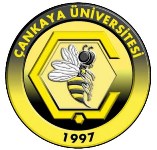 ÇANKAYA UNIVERSITYFaculty of Engineering Department of Mechatronics EngineeringCompany Proposal and Statement of Permission for the Summer Practice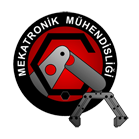 Company Nameİşyeri AdıCompany Nameİşyeri AdıCompany Nameİşyeri AdıAddressAdresAddressAdresCityŞehirCityŞehirPostal codePosta KoduPostal codePosta KoduPostal codePosta KoduInternet Addressİnternet AdresiInternet Addressİnternet AdresiInternet Addressİnternet AdresiInternet Addressİnternet AdresiInternet Addressİnternet AdresiPhone / FaxTelefon /FaxPhone / FaxTelefon /Faxhttp://http://http://http://http://Number of Mechanical / Electrical and Electronics / Mechatronics Engineers Employed by the Companyİşyerinde Çalışan Makine / Elektrik –Elektronik /Mekatronik Mühendis SayısıNumber of Mechanical / Electrical and Electronics / Mechatronics Engineers Employed by the Companyİşyerinde Çalışan Makine / Elektrik –Elektronik /Mekatronik Mühendis SayısıNumber of Mechanical / Electrical and Electronics / Mechatronics Engineers Employed by the Companyİşyerinde Çalışan Makine / Elektrik –Elektronik /Mekatronik Mühendis SayısıNumber of Mechanical / Electrical and Electronics / Mechatronics Engineers Employed by the Companyİşyerinde Çalışan Makine / Elektrik –Elektronik /Mekatronik Mühendis SayısıNumber of Mechanical / Electrical and Electronics / Mechatronics Engineers Employed by the Companyİşyerinde Çalışan Makine / Elektrik –Elektronik /Mekatronik Mühendis SayısıNumber of Mechanical / Electrical and Electronics / Mechatronics Engineers Employed by the Companyİşyerinde Çalışan Makine / Elektrik –Elektronik /Mekatronik Mühendis SayısıNumber of Mechanical / Electrical and Electronics / Mechatronics Engineers Employed by the Companyİşyerinde Çalışan Makine / Elektrik –Elektronik /Mekatronik Mühendis SayısıNumber of Mechanical / Electrical and Electronics / Mechatronics Engineers Employed by the Companyİşyerinde Çalışan Makine / Elektrik –Elektronik /Mekatronik Mühendis SayısıNumber of Mechanical / Electrical and Electronics / Mechatronics Engineers Employed by the Companyİşyerinde Çalışan Makine / Elektrik –Elektronik /Mekatronik Mühendis SayısıNumber of Mechanical / Electrical and Electronics / Mechatronics Engineers Employed by the Companyİşyerinde Çalışan Makine / Elektrik –Elektronik /Mekatronik Mühendis SayısıNumber of Mechanical / Electrical and Electronics / Mechatronics Engineers Employed by the Companyİşyerinde Çalışan Makine / Elektrik –Elektronik /Mekatronik Mühendis SayısıNumber of Engineers Employed by the Companyİşyerinde Çalışan Mühendis Sayısı Number of Engineers Employed by the Companyİşyerinde Çalışan Mühendis Sayısı Number of Engineers Employed by the Companyİşyerinde Çalışan Mühendis Sayısı Number of Engineers Employed by the Companyİşyerinde Çalışan Mühendis Sayısı Number of Engineers Employed by the Companyİşyerinde Çalışan Mühendis Sayısı Number of Engineers Employed by the Companyİşyerinde Çalışan Mühendis Sayısı Number of Engineers Employed by the Companyİşyerinde Çalışan Mühendis Sayısı Number of Engineers Employed by the Companyİşyerinde Çalışan Mühendis Sayısı Number of Engineers Employed by the Companyİşyerinde Çalışan Mühendis Sayısı Number of Engineers Employed by the Companyİşyerinde Çalışan Mühendis Sayısı Number of Engineers Employed by the Companyİşyerinde Çalışan Mühendis Sayısı Number of White-collar Personnel in the Companyİşyerinde Çalışan Beyaz Yakalı (Teknikveİdari) Personel SayısıNumber of White-collar Personnel in the Companyİşyerinde Çalışan Beyaz Yakalı (Teknikveİdari) Personel SayısıNumber of White-collar Personnel in the Companyİşyerinde Çalışan Beyaz Yakalı (Teknikveİdari) Personel SayısıNumber of White-collar Personnel in the Companyİşyerinde Çalışan Beyaz Yakalı (Teknikveİdari) Personel SayısıNumber of White-collar Personnel in the Companyİşyerinde Çalışan Beyaz Yakalı (Teknikveİdari) Personel SayısıNumber of White-collar Personnel in the Companyİşyerinde Çalışan Beyaz Yakalı (Teknikveİdari) Personel SayısıNumber of White-collar Personnel in the Companyİşyerinde Çalışan Beyaz Yakalı (Teknikveİdari) Personel SayısıNumber of White-collar Personnel in the Companyİşyerinde Çalışan Beyaz Yakalı (Teknikveİdari) Personel SayısıNumber of White-collar Personnel in the Companyİşyerinde Çalışan Beyaz Yakalı (Teknikveİdari) Personel SayısıNumber of White-collar Personnel in the Companyİşyerinde Çalışan Beyaz Yakalı (Teknikveİdari) Personel SayısıNumber of White-collar Personnel in the Companyİşyerinde Çalışan Beyaz Yakalı (Teknikveİdari) Personel SayısıNumber of White-collar Personnel in the Companyİşyerinde Çalışan Beyaz Yakalı (Teknikveİdari) Personel SayısıTotal Number of Employees in the Companyİşyerinde Çalışanların Toplam SayısıTotal Number of Employees in the Companyİşyerinde Çalışanların Toplam SayısıTotal Number of Employees in the Companyİşyerinde Çalışanların Toplam SayısıTotal Number of Employees in the Companyİşyerinde Çalışanların Toplam SayısıTotal Number of Employees in the Companyİşyerinde Çalışanların Toplam SayısıTotal Number of Employees in the Companyİşyerinde Çalışanların Toplam SayısıTotal Number of Employees in the Companyİşyerinde Çalışanların Toplam SayısıTotal Number of Employees in the Companyİşyerinde Çalışanların Toplam SayısıTotal Number of Employees in the Companyİşyerinde Çalışanların Toplam SayısıTotal Number of Employees in the Companyİşyerinde Çalışanların Toplam SayısıTotal Number of Employees in the Companyİşyerinde Çalışanların Toplam SayısıTotal Number of Employees in the Companyİşyerinde Çalışanların Toplam SayısıYear of EstablishmentKuruluş YılıYear of EstablishmentKuruluş YılıYear of EstablishmentKuruluş YılıYear of EstablishmentKuruluş YılıYear of EstablishmentKuruluş YılıYear of EstablishmentKuruluş YılıYear of EstablishmentKuruluş YılıYear of EstablishmentKuruluş YılıYear of EstablishmentKuruluş YılıYear of EstablishmentKuruluş YılıYear of EstablishmentKuruluş YılıYear of EstablishmentKuruluş YılıMain Products/ServicesBaşlıca Ürünler/ServislerMain Products/ServicesBaşlıca Ürünler/ServislerMain Products/ServicesBaşlıca Ürünler/ServislerMain Products/ServicesBaşlıca Ürünler/ServislerMain Products/ServicesBaşlıca Ürünler/ServislerMain Products/ServicesBaşlıca Ürünler/ServislerMain Products/ServicesBaşlıca Ürünler/ServislerMain Products/ServicesBaşlıca Ürünler/ServislerMain Products/ServicesBaşlıca Ürünler/ServislerMain Products/ServicesBaşlıca Ürünler/ServislerMain Products/ServicesBaşlıca Ürünler/ServislerMain Products/ServicesBaşlıca Ürünler/ServislerAre the company owners and the top managers (Member of the Board of Directors, CEO, General Manager, Assistant General Manager, Factory/Plant Manager, etc.) are your relatives by blood or marriage?İşyeri sahipleri ve üst düzey yöneticileriyle (Yönetim Kurulu Üyesi, Baş Yönetici, Genel Müdür, Genel Müdür Yardımcısı, Fabrika/Tesis Müdürü, v.b.) akrabalık ilişkiniz varmı?Are the company owners and the top managers (Member of the Board of Directors, CEO, General Manager, Assistant General Manager, Factory/Plant Manager, etc.) are your relatives by blood or marriage?İşyeri sahipleri ve üst düzey yöneticileriyle (Yönetim Kurulu Üyesi, Baş Yönetici, Genel Müdür, Genel Müdür Yardımcısı, Fabrika/Tesis Müdürü, v.b.) akrabalık ilişkiniz varmı?Are the company owners and the top managers (Member of the Board of Directors, CEO, General Manager, Assistant General Manager, Factory/Plant Manager, etc.) are your relatives by blood or marriage?İşyeri sahipleri ve üst düzey yöneticileriyle (Yönetim Kurulu Üyesi, Baş Yönetici, Genel Müdür, Genel Müdür Yardımcısı, Fabrika/Tesis Müdürü, v.b.) akrabalık ilişkiniz varmı?Are the company owners and the top managers (Member of the Board of Directors, CEO, General Manager, Assistant General Manager, Factory/Plant Manager, etc.) are your relatives by blood or marriage?İşyeri sahipleri ve üst düzey yöneticileriyle (Yönetim Kurulu Üyesi, Baş Yönetici, Genel Müdür, Genel Müdür Yardımcısı, Fabrika/Tesis Müdürü, v.b.) akrabalık ilişkiniz varmı?Are the company owners and the top managers (Member of the Board of Directors, CEO, General Manager, Assistant General Manager, Factory/Plant Manager, etc.) are your relatives by blood or marriage?İşyeri sahipleri ve üst düzey yöneticileriyle (Yönetim Kurulu Üyesi, Baş Yönetici, Genel Müdür, Genel Müdür Yardımcısı, Fabrika/Tesis Müdürü, v.b.) akrabalık ilişkiniz varmı?Are the company owners and the top managers (Member of the Board of Directors, CEO, General Manager, Assistant General Manager, Factory/Plant Manager, etc.) are your relatives by blood or marriage?İşyeri sahipleri ve üst düzey yöneticileriyle (Yönetim Kurulu Üyesi, Baş Yönetici, Genel Müdür, Genel Müdür Yardımcısı, Fabrika/Tesis Müdürü, v.b.) akrabalık ilişkiniz varmı?Are the company owners and the top managers (Member of the Board of Directors, CEO, General Manager, Assistant General Manager, Factory/Plant Manager, etc.) are your relatives by blood or marriage?İşyeri sahipleri ve üst düzey yöneticileriyle (Yönetim Kurulu Üyesi, Baş Yönetici, Genel Müdür, Genel Müdür Yardımcısı, Fabrika/Tesis Müdürü, v.b.) akrabalık ilişkiniz varmı?Are the company owners and the top managers (Member of the Board of Directors, CEO, General Manager, Assistant General Manager, Factory/Plant Manager, etc.) are your relatives by blood or marriage?İşyeri sahipleri ve üst düzey yöneticileriyle (Yönetim Kurulu Üyesi, Baş Yönetici, Genel Müdür, Genel Müdür Yardımcısı, Fabrika/Tesis Müdürü, v.b.) akrabalık ilişkiniz varmı?Are the company owners and the top managers (Member of the Board of Directors, CEO, General Manager, Assistant General Manager, Factory/Plant Manager, etc.) are your relatives by blood or marriage?İşyeri sahipleri ve üst düzey yöneticileriyle (Yönetim Kurulu Üyesi, Baş Yönetici, Genel Müdür, Genel Müdür Yardımcısı, Fabrika/Tesis Müdürü, v.b.) akrabalık ilişkiniz varmı?Are the company owners and the top managers (Member of the Board of Directors, CEO, General Manager, Assistant General Manager, Factory/Plant Manager, etc.) are your relatives by blood or marriage?İşyeri sahipleri ve üst düzey yöneticileriyle (Yönetim Kurulu Üyesi, Baş Yönetici, Genel Müdür, Genel Müdür Yardımcısı, Fabrika/Tesis Müdürü, v.b.) akrabalık ilişkiniz varmı?Are the company owners and the top managers (Member of the Board of Directors, CEO, General Manager, Assistant General Manager, Factory/Plant Manager, etc.) are your relatives by blood or marriage?İşyeri sahipleri ve üst düzey yöneticileriyle (Yönetim Kurulu Üyesi, Baş Yönetici, Genel Müdür, Genel Müdür Yardımcısı, Fabrika/Tesis Müdürü, v.b.) akrabalık ilişkiniz varmı?Are the company owners and the top managers (Member of the Board of Directors, CEO, General Manager, Assistant General Manager, Factory/Plant Manager, etc.) are your relatives by blood or marriage?İşyeri sahipleri ve üst düzey yöneticileriyle (Yönetim Kurulu Üyesi, Baş Yönetici, Genel Müdür, Genel Müdür Yardımcısı, Fabrika/Tesis Müdürü, v.b.) akrabalık ilişkiniz varmı?Are the company owners and the top managers (Member of the Board of Directors, CEO, General Manager, Assistant General Manager, Factory/Plant Manager, etc.) are your relatives by blood or marriage?İşyeri sahipleri ve üst düzey yöneticileriyle (Yönetim Kurulu Üyesi, Baş Yönetici, Genel Müdür, Genel Müdür Yardımcısı, Fabrika/Tesis Müdürü, v.b.) akrabalık ilişkiniz varmı?Are the company owners and the top managers (Member of the Board of Directors, CEO, General Manager, Assistant General Manager, Factory/Plant Manager, etc.) are your relatives by blood or marriage?İşyeri sahipleri ve üst düzey yöneticileriyle (Yönetim Kurulu Üyesi, Baş Yönetici, Genel Müdür, Genel Müdür Yardımcısı, Fabrika/Tesis Müdürü, v.b.) akrabalık ilişkiniz varmı?Student’s DeclarationÖğrencinin BeyanıStudent’s DeclarationÖğrencinin BeyanıStudent’s DeclarationÖğrencinin BeyanıI hereby declare that the information I have supplied in this form is true, and I will abide by the rules and regulations of Çankaya University.Bu formda tarafımdan sunulan bilgilerin doğru olduğunu ve Çankaya Üniversitesi Tüzük ve Yönetmeliklerine uyacağımı beyan ederim.I hereby declare that the information I have supplied in this form is true, and I will abide by the rules and regulations of Çankaya University.Bu formda tarafımdan sunulan bilgilerin doğru olduğunu ve Çankaya Üniversitesi Tüzük ve Yönetmeliklerine uyacağımı beyan ederim.I hereby declare that the information I have supplied in this form is true, and I will abide by the rules and regulations of Çankaya University.Bu formda tarafımdan sunulan bilgilerin doğru olduğunu ve Çankaya Üniversitesi Tüzük ve Yönetmeliklerine uyacağımı beyan ederim.I hereby declare that the information I have supplied in this form is true, and I will abide by the rules and regulations of Çankaya University.Bu formda tarafımdan sunulan bilgilerin doğru olduğunu ve Çankaya Üniversitesi Tüzük ve Yönetmeliklerine uyacağımı beyan ederim.I hereby declare that the information I have supplied in this form is true, and I will abide by the rules and regulations of Çankaya University.Bu formda tarafımdan sunulan bilgilerin doğru olduğunu ve Çankaya Üniversitesi Tüzük ve Yönetmeliklerine uyacağımı beyan ederim.I hereby declare that the information I have supplied in this form is true, and I will abide by the rules and regulations of Çankaya University.Bu formda tarafımdan sunulan bilgilerin doğru olduğunu ve Çankaya Üniversitesi Tüzük ve Yönetmeliklerine uyacağımı beyan ederim.I hereby declare that the information I have supplied in this form is true, and I will abide by the rules and regulations of Çankaya University.Bu formda tarafımdan sunulan bilgilerin doğru olduğunu ve Çankaya Üniversitesi Tüzük ve Yönetmeliklerine uyacağımı beyan ederim.I hereby declare that the information I have supplied in this form is true, and I will abide by the rules and regulations of Çankaya University.Bu formda tarafımdan sunulan bilgilerin doğru olduğunu ve Çankaya Üniversitesi Tüzük ve Yönetmeliklerine uyacağımı beyan ederim.I hereby declare that the information I have supplied in this form is true, and I will abide by the rules and regulations of Çankaya University.Bu formda tarafımdan sunulan bilgilerin doğru olduğunu ve Çankaya Üniversitesi Tüzük ve Yönetmeliklerine uyacağımı beyan ederim.I hereby declare that the information I have supplied in this form is true, and I will abide by the rules and regulations of Çankaya University.Bu formda tarafımdan sunulan bilgilerin doğru olduğunu ve Çankaya Üniversitesi Tüzük ve Yönetmeliklerine uyacağımı beyan ederim.I hereby declare that the information I have supplied in this form is true, and I will abide by the rules and regulations of Çankaya University.Bu formda tarafımdan sunulan bilgilerin doğru olduğunu ve Çankaya Üniversitesi Tüzük ve Yönetmeliklerine uyacağımı beyan ederim.I hereby declare that the information I have supplied in this form is true, and I will abide by the rules and regulations of Çankaya University.Bu formda tarafımdan sunulan bilgilerin doğru olduğunu ve Çankaya Üniversitesi Tüzük ve Yönetmeliklerine uyacağımı beyan ederim.Which Summer Practice is Company Proposal for Firma Önerisi hangi staj dönemi içinMECE200MECE200MECE200Student NameÖğrenci Adı SoyadıStudent NameÖğrenci Adı SoyadıStudent NameÖğrenci Adı SoyadıStudent NameÖğrenci Adı SoyadıStudent NameÖğrenci Adı SoyadıStudent’s SignatureÖğrencinin İmzasıDeclaration DateBildirim TarihiWhich Summer Practice is Company Proposal for Firma Önerisi hangi staj dönemi içinMECE200MECE200MECE200Student NameÖğrenci Adı SoyadıStudent NameÖğrenci Adı SoyadıStudent NameÖğrenci Adı SoyadıStudent NameÖğrenci Adı SoyadıStudent NameÖğrenci Adı SoyadıStudent’s SignatureÖğrencinin İmzasıDeclaration DateBildirim TarihiWhich Summer Practice is Company Proposal for Firma Önerisi hangi staj dönemi içinMECE200MECE200MECE200Student NameÖğrenci Adı SoyadıStudent NameÖğrenci Adı SoyadıStudent NameÖğrenci Adı SoyadıStudent NameÖğrenci Adı SoyadıStudent NameÖğrenci Adı SoyadıStudent’s SignatureÖğrencinin İmzasıDeclaration DateBildirim TarihiWhich Summer Practice is Company Proposal for Firma Önerisi hangi staj dönemi içinMECE 300MECE 300MECE 300Student NameÖğrenci Adı SoyadıStudent NameÖğrenci Adı SoyadıStudent NameÖğrenci Adı SoyadıStudent NameÖğrenci Adı SoyadıStudent NameÖğrenci Adı SoyadıStudent’s SignatureÖğrencinin İmzasıDeclaration DateBildirim TarihiWhich Summer Practice is Company Proposal for Firma Önerisi hangi staj dönemi içinMECE 300MECE 300MECE 300Student NameÖğrenci Adı SoyadıStudent NameÖğrenci Adı SoyadıStudent NameÖğrenci Adı SoyadıStudent NameÖğrenci Adı SoyadıStudent NameÖğrenci Adı SoyadıStudent’s SignatureÖğrencinin İmzasıDeclaration DateBildirim TarihiWhich Summer Practice is Company Proposal for Firma Önerisi hangi staj dönemi içinMECE 300MECE 300MECE 300Student NameÖğrenci Adı SoyadıStudent NameÖğrenci Adı SoyadıStudent NameÖğrenci Adı SoyadıStudent NameÖğrenci Adı SoyadıStudent NameÖğrenci Adı SoyadıStudent’s SignatureÖğrencinin İmzasıDeclaration DateBildirim TarihiDecisionKararNotes, if anyNotlar (varsa)DecisionKararApproved (Onaylandı)Approved (Onaylandı)Notes, if anyNotlar (varsa)DecisionKararNotes, if anyNotlar (varsa)DecisionKararNot Approved (Onaylanmadı)Not Approved (Onaylanmadı)Notes, if anyNotlar (varsa)DecisionKararNotes, if anyNotlar (varsa)Coordinator’s NameStaj Koordinatörünün AdıCoordinator’s NameStaj Koordinatörünün AdıCoordinator’s NameStaj Koordinatörünün AdıCoordinator’s NameStaj Koordinatörünün AdıCoordinator’s Signature Staj Koordinatörünün İmzasıCoordinator’s Signature Staj Koordinatörünün İmzasıCoordinator’s Signature Staj Koordinatörünün İmzasıDateTarih